福州大学经济与管理学院2020-2022年学生学术贡献申请表注：学术贡献是指对经济与管理学科发展有贡献。附件：论文全文，含期刊封面、目录页与正文。姓名学生类型（论文发表时的在读情况）本科生    □ 硕士生     □ 博士生电话邮箱银行账号开户行论文名称（需为2020年1月1日至2022年10月31日正式发表的论文）期刊名称期刊级别顶级期刊    □ 卓越期刊     □ 一类核心期刊    □ CSSCI        论文学术贡献（300字）申请人在论文作者中排序知网截图（中文论文适用）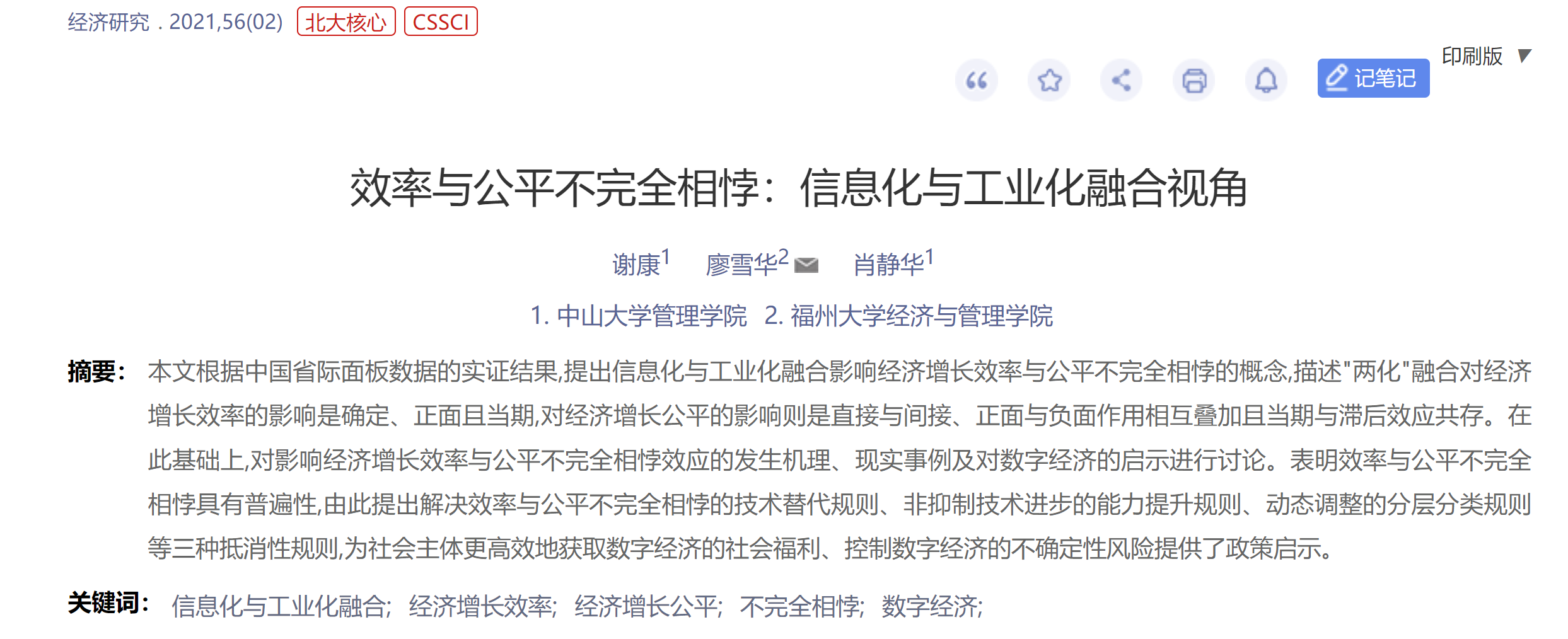 此为样例，请参照截图；填入信息后请删除。收录检索截图（英文论文适用）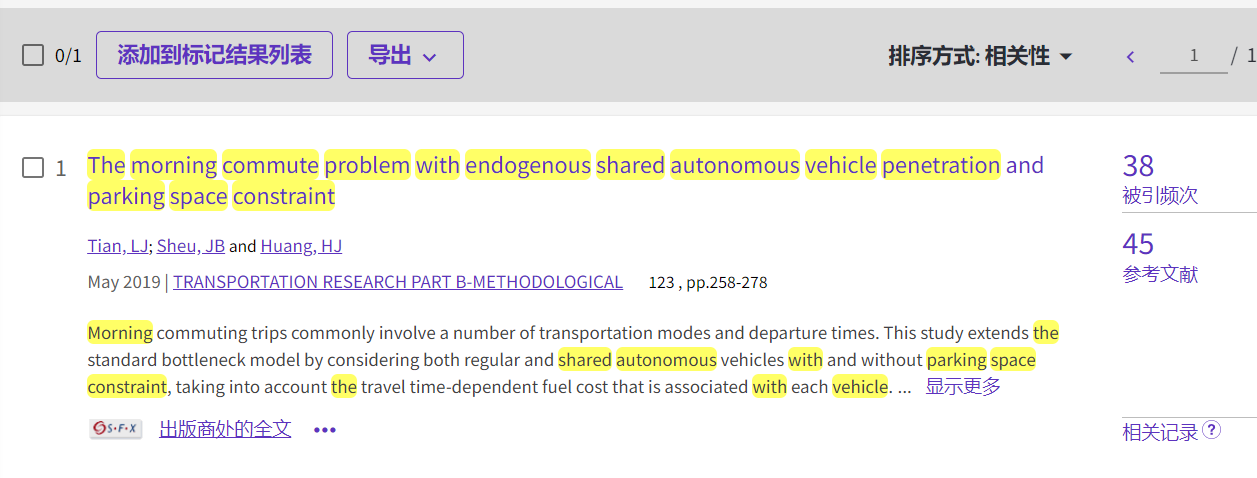 此为样例，请参照截图；填入信息后请删除。JCR分区截图（英文论文适用）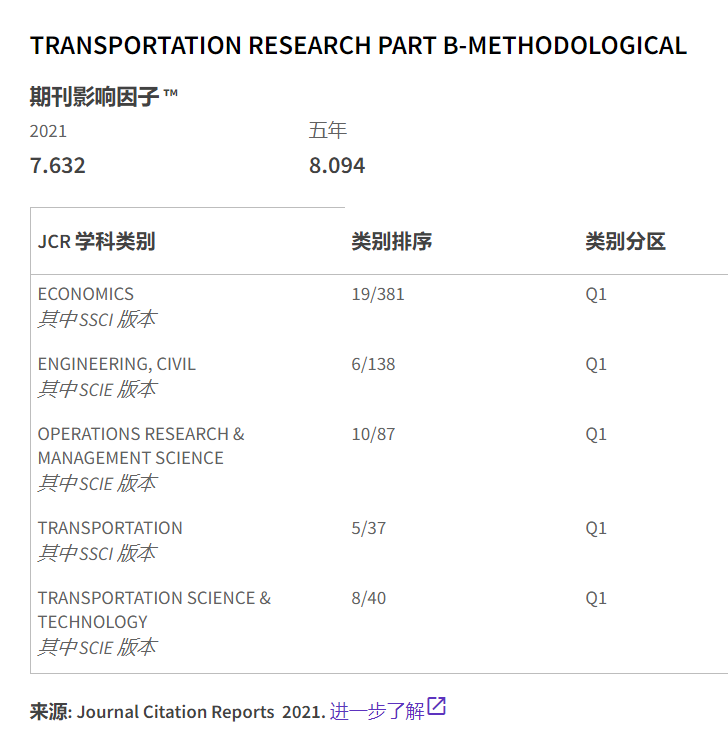 此为样例，请参照截图；填入信息后请删除非开源期刊证明（英文论文适用）请提供https://www.letpub.com.cn/index.php?page=journalapp OA期刊相关信息的截图，无需文章处理费的期刊为非开源期刊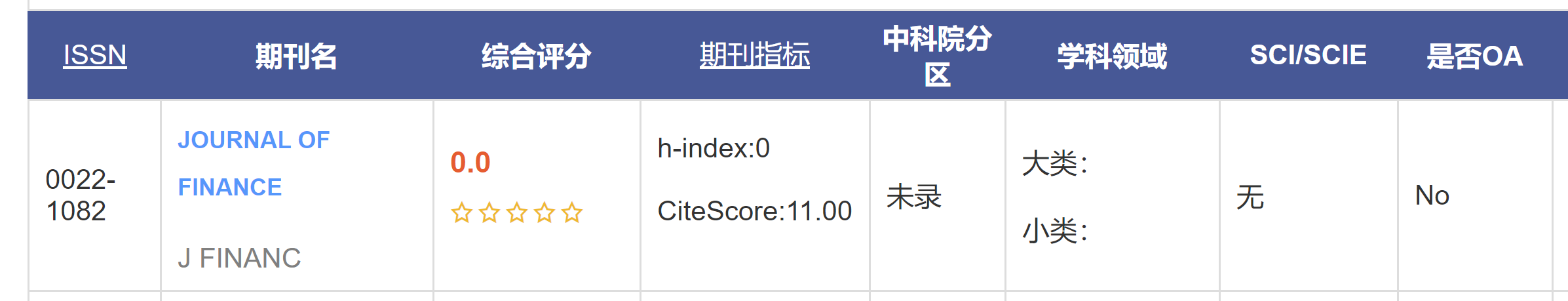 此为样例，请参照截图；填入信息后请删除论文与经管学科相关度□ 高度相关     □ 弱相关      □ 不相关申请人签字（手签/电子签均可）导师签字（手签/电子签均可）成果学术贡献评定（由学术委员会打√）优秀    □ 非常好   □ 较好    □ 一般